                                                           ПРОЕКТРЕШЕНИЕ                        Собрания депутатов муниципального образования                                     «Моркинский муниципальный район»О создании экспертной комиссии для оценки предложений об определении мест, нахождение  в которых может причинить вред здоровью лиц, не достигших возраста 18 лет, их физическому, интеллектуальному, психическому, духовному и нравственному развитию, а также общественных мест, в которых в ночное время не допускается нахождение лиц, не достигших возраста 18 лет, без сопровождения родителей (лиц, их заменяющих) или лиц, осуществляющих мероприятия с участием детей В соответствии с Законом Республики Марий Эл от 10 мая 2011 года № 18-З «О регулировании отдельных отношений в области защиты прав и законных интересов детей»Собрание депутатов муниципального образования «Моркинский муниципальный район» РЕШАЕТ:	1. Создать экспертную комиссию для оценки предложений об определении мест, нахождение в которых может причинить вред здоровью лиц, не достигших возраста 18 лет, их физическому, интеллектуальному, психическому, духовному и нравственному развитию, а также общественных мест, в которых в ночное время не допускается нахождение лиц, не достигших возраста 18 лет, без сопровождения родителей (лиц, их заменяющих) или лиц, осуществляющих мероприятия с участием детей. 2. Утвердить прилагаемые:2.1. Положение об экспертной комиссии для оценки предложений об определении мест, нахождение в которых может причинить здоровью лиц, не достигших возраста 18 лет, их физическому, интеллектуальному, психическому, духовному и нравственному развитию, а также общественных мест, в которых в ночное время не допускается нахождение лиц, не достигших возраста 18 лет, без сопровождения родителей (лиц, их заменяющих) или лиц, осуществляющих мероприятия с участием детей.2.2. Состав  экспертной комиссии для оценки предложений об определении мест, нахождение в которых может причинить здоровью лиц, не достигших возраста 18 лет, их физическому, интеллектуальному, психическому, духовному и нравственному развитию, а также общественных мест, в которых в ночное время не допускается нахождение лиц, не достигших возраста 18 лет, без сопровождения родителей (лиц, их заменяющих) или лиц, осуществляющих мероприятия с участием детей.3. Признать утратившим силу решение Собрания депутатов муниципального образования «Моркинский муниципальный район» № 209 от 28.03.2012 года «О создании экспертной комиссии для оценки предложений об определении мест, нахождение в которых может причинить здоровью лиц, не достигших возраста 18 лет, их физическому, интеллектуальному, психическому, духовному и нравственному развитию, а также общественных мест, в которых в ночное время не допускается нахождение лиц, не достигших возраста 16 лет, без сопровождения родителей (лиц, их заменяющих) или лиц, осуществляющих мероприятия с участием детей»4. Опубликовать настоящее решение в районной газете «Моркинская земля».Глава муниципального образования«Моркинский муниципальный район», председатель Собрания депутатов                                           С. Иванова   «Морко муниципальный район»муниципальный образованийын депутатше- влакын  Погынжо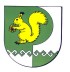 Собрание депутатовмуниципального образования«Моркинский муниципальный район» № шестой созыв23  ноября  2016 г.